Interdisciplinary UnitFirst Grade Unit 42015-2016Concept:  TransformationEssential Question:Can things transform into something new yet still remain the same?Deepening Questions:What is matter, how can it be classified, and how does it change?How can I use what I know about tens and ones to add and subtract two-digit numbers?How does a story change from the beginning to the end?How a character transforms over the course of the story?Suggested Trade Book Resources:What is Matter? Rookie Reader by Don L. Curry (Lexile: 340, GR: I)Many Kinds of Matter by J ennifer Boothroyd (Lexile: 500)A Snowy Day by Ezra Jack Keats (GR: J)Sweet Coco: Chocolate Maker's Apprentice by Jake Perez (Lexile: 570)Chocolate Touch by Patrick Skene Catling  (Lexile: 770, GR: N)The Little Old Lady who Swallowed Some Books by Lucille Colandro (Lexile: 600, GR: K)Harry, the Dirty Dog by Gene Zion (Lexile: 700, GR: J)Peter’s Chair by Ezra Jack Keats (Lexile: 390, GR: J)Stand Tall Molly Lou Melon by Patty Lovell (Lexile: 560, GR: L)Hook: 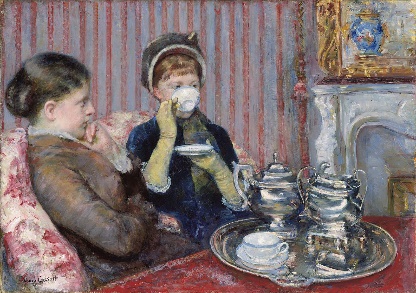 Tea by Mary Cassatt What is the story in the painting?  How does the elements in the picture help to tell that story?How might the story be different in an hour?  When making tea (in a tea pot), what happens? (steam)Section 1: MatterStates: Michigan, Indiana, Missouri, Ohio, Wisconsin (NOT: Illinois, Minnesota)Deepening Questions:What is matter, how can it be classified, and how does it change?Observing MatterExperimenting with matter-lists several hands-on experiments (attachment)Properties of MatterVideo: https://www.youtube.com/watch?v=jd0RXHfIKJQ&feature=BFa&list=PL06A02CB85DCC692B&lf=plpp_video (solid-holds it’s shape unless you do something to change it, liquid- has no shape and can be poured, gas-has no shape and some are invisible)Worksheet on properties of matter (attachment)Sort by Properties of MatterShape, Size, Weight, Sink/FloatMeasuring MatterMeasure mass using a balanceMeasure volume using beakers or measuring cupsSolids, Liquids, GasesSorting solids, liquids, gases (attachment)Changes in Matter Changing matter activities (attachment)Changes of StatePhysical Changes/Chemical ChangesExperimenting with changes in state:  Ice cube melt and heat waterChange liquid and solid into a gas: http://mrstsfirstgradeclass-jill.blogspot.com/2011/12/states-of-matter.htmlApplying heat (evaporation)Sweet Coco by Jake Perez, use study of changes in chocolate to read this fiction storyChocolate experiment: (attachment) http://onceuponafirstgradeadventure.blogspot.com/2012/04/chocolate-lovers-lesson-on-matter-with.html Making MixturesWhat is a mixtureFloat and sink experimentMaking different mixtureshttp://fun-n-first.blogspot.com/2011/02/bartholomew-and-oobleck.htmlHow things dissolveSpecial Soap close reading passage (attachment)Section 2: Two-Digit Addition and SubtractionStates: allUse My Math, Chapter 6Deepening Question:How can I use what I know about tens and ones to add and subtract two-digit numbers?Add TensCount On Tens and OnesAdd Tens and OnesTwo digit addition handout (attachment)Guess, Check, Revise (problem solving strategies)Add Tens and Ones with RegroupingTwo digit addition and subtraction with regrouping: (TPT $5): https://www.teacherspayteachers.com/Product/Two-and-Three-Digit-Addition-Games-WITH-REGROUPING-1656475 Subtract TensCount Back by TensRelate Addition and Subtraction of TensSection 3: Stories (story structure) PLOTStates: allDeepening Question: How does a story change from the beginning to the end?Story elements (characters, setting)Identifying charactersSetting (or settings)- when and wherehttp://mrswheelerfirst.blogspot.com/2014/09/character-setting.html**Beginning, Middle, End covered in later activities Sequence the events in orderThe Little Old Lady who Swallowed Some Books by Lucille ColandroComplete activities (attachment)Story sequence (beginning, middle, end)Do several close reading and identify/summarize beginning, middle, endHarry the Dirty Dog by Gene Zion (attachment)Graphic organizers (attachment-see last pages)Practice retelling with beginning, middle, endGraphic organizer (attachment)PERFORMANCE TASK: Write a personal narrative.  Brainstorm a list of important events in your life.  Pick one and develop a list of small moments.  Sequence the story using transition words.Writing personal narratives (TPT $5): https://www.teacherspayteachers.com/Product/Personal-Narrative-Writing-Unit-Small-Moments-247799https://www.teacherspayteachers.com/Product/Personal-Narrative-Writing-Packet-for-Primary-Grades-Common-Core-430577 PlotNot Norman by Kelly Bennett (https://www.youtube.com/watch?v=t54NeUv-8qk)http://thegoodlife-lindsay.blogspot.com/2012/08/all-about-character-traits.htmlSection 4: Character TraitsStates: allDeepening Questions:How a character transforms over the course of the story?Using Adjectiveshttp://www.turtlediary.com/grade-1-games/ela-games/describing-words.htmlInside Traits/Outside Traitshttp://www.myprimaryparadise.com/2013/09/25/quite-a-character-teaching-character-traits/Boo: Stand Tall Molly Lou Melon: identify outside and inside traits of MollyCharacter FeelingsCharacter Development (beginning, middle, end)http://firstgradeshenanigans.blogspot.com/2013/04/character-traits.htmlOne Bad Apple by Edward Hemingway (wegivebooks.org) (attachment)Character traits change in a storyBad Case of StripesRead Peter’s Chair : http://sommerpride.blogspot.com/2013/09/close-reading-and-text-dependent.htmlOne Bad Apple by Edward Hemingway (wegivebooks.org) (attachment)PERFORMANCE TASK: Creating a character and writing his/her story.  Use a graphic organizer to create a fiction story then write a story using beginning, middle, end.Character Analysishttp://snippetsbysarah.blogspot.com/2014/10/teaching-character-analysis-in-primary.htmlELA Standards:
Standards by State:OhioSocial StudiesScienceMichiganScienceSocial StudiesMissouriScienceSocial StudiesWisconsinScienceSocial StudiesMinnesotaScienceSocial StudiesIllinoisScienceSocial StudiesIndianaScienceSocial StudiesCCSS.ELA-LITERACY.RL.1.2Retell stories, including key details, and demonstrate understanding of their central message or lesson.CCSS.ELA-LITERACY.RL.1.3Describe characters, settings, and major events in a story, using key details.CCSS.ELA-LITERACY.RL.1.9Compare and contrast the adventures and experiences of characters in stories.CCSS.ELA-LITERACY.RI.1.2Identify the main topic and retell key details of a text.CCSS.ELA-LITERACY.RI.1.9Identify basic similarities in and differences between two texts on the same topic (e.g., in illustrations, descriptions, or procedures).CCSS.ELA-LITERACY.W.1.2Write informative/explanatory texts in which they name a topic, supply some facts about the topic, and provide some sense of closure.CCSS.ELA-LITERACY.W.1.5With guidance and support from adults, focus on a topic, respond to questions and suggestions from peers, and add details to strengthen writing as needed.CCSS.ELA-LITERACY.W.1.8With guidance and support from adults, recall information from experiences or gather information from provided sources to answer a question.CCSS.ELA-LITERACY.SL.1.2Ask and answer questions about key details in a text read aloud or information presented orally or through other media.CCSS.ELA-LITERACY.SL.1.3Ask and answer questions about what a speaker says in order to gather additional information or clarify something that is not understood.CCSS.ELA-LITERACY.SL.1.4Describe people, places, things, and events with relevant details, expressing ideas and feelings clearly.CCSS.ELA-LITERACY.SL.1.5Add drawings or other visual displays to descriptions when appropriate to clarify ideas, thoughts, and feelings.History OH.1.1Time can be divided into categories (e.g., months of the year, past, present and future).History OH.1.2Photographs, letters, artifacts and books can be used to learn about the past.History OH 1.3The way basic human needs are met has changed over time.PS 1.1Properties of objects and materials can change.Objects and materials change when exposed to various conditions, such as heating or freezing. Not all materials change in the same way.MI.P.PM.01.11.Demonstrate the ability to sort objects according to observable attributes such as color, shape, size, sinking or floating.MI.P.PM.01.21Demonstrate that water as a solid keeps its own shape (ice).MI.P.PM.01.22.Demonstrate that water as a liquid takes on the shape of various containers.1-C2.0.2Identify important symbols of the United States of America (e.g. Statue of Liberty, Uncle Sam, White House, Bald Eagle.)1-H2.0.1Demonstrate chronological thinking by distinguishing among past, present, and future using family or school events.1-H2.0.4Retell in sequence important ideas and details from stories about families or schools.1-H2.0.5Use historical records and artifacts (e.g., photos, diaries, oral histories, and videos) to draw possible conclusions about family or school life in the past.1-H2.0.6Compare life today with life in the past using the criteria of family, school, jobs, or communication.1-H2.0.7Identify the events or people celebrated during United States national holidays and why we celebrate them (e.g. Independence Day, Constitution Day, Martin Luther King, Jr. Day; Presidents’ Day)MO.1.1.1.A.aGiven an equal-arm balance and various objects, illustrate arrangements in which the beam is balancedMO.1.1.1.A.bMeasure and compare the mass of objects (more/less)MO.1.1.1.A.c.Order objects according to massMO.1.1.2.A.c.Describe the change in temperature of an object as warmer or coolerSs1 1.10Recognize and explain the significance of the following national symbols:Statue of LibertyNation’s capitolSS3 1.10Describe the contributions of non-Missourians typically studied in K-4 programs, e.g., George Washington, Abraham LincolnSS7 1.5, 1.10Identify and use primary and secondary sources (diaries, letter, people, interviews, journals and photos)WI.1.D.4.3Understand* that substances can exist in different states-solid, liquid, gasWI.1.D.4.4.- Observe* and describe* changes* in form, temperature, color, speed, and direction of objects and construct* explanations* for the changesB.4.1Identify and examine various sources of information that are used for constructing an understanding of the past, such as artifacts, documents, letters, diaries, maps, textbooks, photos, paintings, architecture, oral presentations, graphs, and chartsB.4.3Examine biographies, stories, narratives, and folk tales to understand the lives of ordinary and extraordinary people, place them in time and context, and explain their relationship to important historical eventsB.4.4Compare and contrast changes in contemporary life with life in the past by looking at social, economic, political, and cultural roles played by individuals and groupsB.4.6Explain the significance of national and state holidays, such as Independence Day and Martin Luther King, Jr. Day, and national and state symbols, such as the United States flag and the state flagsB.4.7Identify and describe important events and famous people in Wisconsin and United States historyB.4.8Compare past and present technologies related to energy, transportation, and communications and describe the effects of technological change, either beneficial or harmful, on people and the environment1.1.1.1.2Recognize that describing things as accurately as possible is important in science because it enables people to compare their observations with those of others. 1.4.1.2.1Ask basic historical questions about a past even in one’s family, school or local community.1.4.1.2.2Describe how people lived at a particular time in the past based on information found in historical records and artifacts.1.4.2.4.1Compare and contrast family life from earlier times and today.1.4.2.4.2Compare and contrast buildings and other technologies from earlier times and today.12.C.1bCompare large-scale physical properties of matter (e.g., size, shape, color, texture, odor).16.A.1aExplain the difference between past, present and future time; place themselves in time.16.A.1bAsk historical questions and seek out answers from historical sources(e.g., myths, biographies, stories, old photographs, artwork, other visual or electronic sources).16.B.1b(US) Explain why individuals, groups, issues and events are celebrated with local, state or national holidays or days of recognition (e.g., Lincoln’s Birthday, Martin Luther King’s Birthday, Pulaski Day, Fourth of July, Memorial Day, Labor Day, Veterans’ Day, Thanksgiving).16.C.1a (US) Describe how Native American people in Illinois engaged in economic activities with other tribes and traders in the region prior to the Black Hawk War.16.D.1(US) Describe key figures and organizations (e.g., fraternal/civic organizations, public service groups, community leaders) in the social history of the local community.IN.1.1.1Use all senses as appropriate to identify the component parts of objects and the materials from which they are made.IN.1.1.2Characterize materials as solid or liquid, investigate their properties, record observations and explain the choices to others based on evidence (i.e., physical properties).IN.1.1.3Experiment with simple methods for separating solids and liquids based on their physical properties.1.1.1Compare the way individuals lived in the past with the way they live in the present.1.1.2Compare past and present similarities and differences in community life through different forms of media, biographies, oral histories, folklore, video images, etc.1.1.3Identify American songs and symbols and discuss their origins.1.1.5Identify people and events observed in national celebrations and holidays.1.1.7Use the terms past and present; yesterday, today and tomorrow; next week and last week to sequentially order events that have occurred in the school.